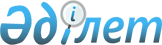 Қостанай қаласы әкімінің 2014 жылғы 10 ақпандағы № 2 "Қостанай қаласының аумағында сайлау учаскелерін құру туралы" шешіміне өзгерістер мен толықтыру енгізу туралы
					
			Күшін жойған
			
			
		
					Қостанай облысы Қостанай қаласы әкімінің 2015 жылғы 29 қазандағы № 6 шешімі. Қостанай облысының Әділет департаментінде 2015 жылғы 23 қарашада № 6013 болып тіркелді. Күші жойылды - Қостанай облысы Қостанай қаласы әкімінің 2018 жылғы 16 қарашадағы № 3 шешімімен
      Ескерту. Күші жойылды - Қостанай облысы Қостанай қаласы әкімінің 16.11.2018 № 3 шешімімен (алғашқы ресми жарияланған күнінен кейін күнтізбелік он күн өткен соң қолданысқа енгізіледі).
      "Қазақстан Республикасындағы сайлау туралы" Қазақстан Республикасының 1995 жылғы 28 қыркүйектегі Конституциялық заңының 23-бабына сәйкес, қалалық сайлау комиссиясының келісімі бойынша ШЕШІМ ҚАБЫЛДАДЫ:
      1. 2014 жылғы 10 ақпандағы № 2 "Қостанай қаласының аумағында сайлау учаскелерін құру туралы" шешіміне (нормативтік құқықтық актілерді мемлекеттік тіркеу тізілімінде № 4493 болып тіркелген, "Наш Костанай" газетінде 2014 жылғы 27 наурызда жарияланған), келесі өзгерістер мен толықтыру енгізілсін:
      көрсетілген шешімнің қосымшасындағы № 4, № 10, № 19, № 30, № 33, № 36, № 41, № 45, № 46, № 47, № 52, № 65, № 74 сайлау учаскелері осы шешімнің 1-қосымшасына сәйкес жаңа редакцияда жазылсын;
      көрсетілген шешімнің қосымшасы осы шешімнің 2-қосымшасына сәйкес № 851 сайлау учаскесімен толықтырылсын.
      2. Осы шешімнің орындалуын бақылау "Қостанай қаласы әкімінің аппараты" мемлекеттік мекемесінің басшысына жүктелсін.
      3. Осы шешім алғашқы ресми жарияланған күнінен бастап қолданысқа енгізіледі.
      КЕЛІСІЛДІ   
      Қалалық сайлау   
      комиссиясының төрайымы   
      _______________ С. Шарипова   
      № 4 сайлау учаскесі
      Шекаралары: Тобыл өзенінен Костанай-сай сайы бойынша И.Сьянов көшесіне дейін, И.Сьянов көшесі бойынша (жұп жағы № 16-дан 28-ге дейін) Л.Толстой көшесіне дейін, Л.Толстой көшесі бойынша (жұп жағы № 20-дан № 42-ге дейін) Абай даңғылына дейін, Абай даңғылы бойынша (№ 164) Әл-Фараби даңғылына дейін, Әл-Фараби даңғылы бойынша (тақ жағы № 43-тен № 45-ке дейін) 5 апрель көшесіне дейін, 5 апрель көшесі бойынша (жұп жағы) Пушкин көшесіне дейін, Пушкин көшесі бойынша (тақ жағы № 1-ден № 35-ке дейін) Набережная көшесіне дейін, Набережная көшесі бойынша (жұп жағы № 54-тен № 60-қа дейін) Тобыл өзеніне дейін.
      Кіретін үйлер: 5 апрель көшесі бойынша № 7, 26/7, 56/2, 64а, 67; Абай даңғылы бойынша № 164; Әл-Фараби даңғылы бойынша № 3, 8, 9, 10, 11, 13, 13/1, 13/7, 15, 15/1, 15/3, 15/5, 19, 20, 22, 23, 29, 31, 32, 36а, 37, 38, 40а, 43, 43а, 44, 45, 59; Буденный көшесі бойынша № 3, 4, 5, 6, 7, 8, 9, 10, 10а, 10б, 12, 13, 15, 16, 16/1, 16/8, 17, 18, 19, 20, 21, 22, 23, 24, 25, 26, 27, 28, 29, 30; Гоголь көшесі бойынша № 2, 8, 10, 12, 12а, 14, 16, 18; Г.Қайырбеков көшесі бойынша № 52, 54, 56, 60, 61, 63, 65, 68, 70, 77, 78, 85, 87, 89, 96, 98; Колесная көшесі бойынша № 1, 2, 2/1, 3, 6, 7, 8, 9, 11, 13, 15; Красный Кузнец көшесі бойынша № 1, 2, 3, 3/1, 3/2, 3/3, 3/4, 3/5, 3/7, 3/9, 3/11, 3/13, 3/15, 3/17, 3а, 4, 5, 6, 7, 8, 10, 11, 12, 14, 15, 16, 17, 19а, 20, 21, 22, 24, 27, 27а, 28, 29, 30, 31, 33, 34, 35, 37, 38, 39, 40, 41, 43, 44, 46, 48, 50, 54, 56, 58, 60, 61/1, 62, 62/2, 64/1, 66/1, 68, 70, 72; Набережная № 1, 1а, 1б, 2, 5, 5а, 6, 7, 8, 9, 9а, 11, 12, 12/2, 13, 14, 15, 16, 17, 17а, 18, 18а, 20, 22, 24, 24/1, 31, 32, 33, 36/2, 37, 38/1, 38/2, 38/3, 38/4, 42, 42/1, 42/2, 42/3, 42/4, 42/5, 42/6, 44, 44/1, 44/3, 48, 48а, 50, 50/3, 50/4, 51, 52, 53, 54, 55, 56, 56а, 56б, 56г, 56д, 56/1, 56/2, 56/3, 56/4, 56/5, 56/7, 56/10, 56/12, 57, 58, 59, 61, 61а, 63, 67, 69, 71; Пионер көшесі бойынша № 1, 2, 2/1, 3/1, 4, 5/1, 9, 10, 11, 12, 13, 15, 17, 18, 19, 21, 24, 24/1, 25/1, 26, 27, 28, 29, 30, 31, 33, 34, 35, 37, 39, 41, 43, 45, 47, 49, 49/1, 51, 53а; Пушкин көшесі бойынша № 3, 5, 7, 9, 11, 13, 15, 17, 17а, 19, 19а, 27, 27а, 29/1, 29/2; И.Сьянов көшесі бойынша № 16, 18, 20, 20а, 22, 23, 24, 26, 30, 32, 34, 34/1, 36, 39, 40, 41, 42, 43, 43а, 44, 45, 49/1, 51, 53, 55, 57, 59, 61, 62, 63, 64, 65, 66, 67, 68, 69/6, 70, 72, 73, 73/1, 74, 74/1, 75, 76, 77, 77/1, 79, 81, 83, 85; Таран көшесі бойынша № 2а, 2б, 4, 8, 11, 12, 17, 18, 19, 20, 21, 23, 26, 27, 28, 30, 32; Л.Толстой көшесі бойынша № 1, 2а, 8, 11, 11а, 13, 15, 17, 20, 24, 24/1, 26, 26а, 30; Юный боец көшесі бойынша № 1, 1а, 2, 3, 4, 5, 6, 7, 8, 9, 10, 14, 15, 16, 20, 21, 23, 24, 25, 26, 30, 32, 36, 38, 38а.
      Учаскенің орналасқан жері: Қостанай қаласы, Г. Қайырбеков көшесі., 75, "Қостанай облысы әкімдігінің Қостанай түзету мектебі" КМК ғимараты.
      № 10 сайлау учаскесі
      Шекаралары: темір жол желісінен Рабочая көшесі бойынша (тақ жағы) А.Бородин көшесіне дейін, А.Бородин көшесі бойынша (тақ жағы 213а) Ю.Гагарин көшесіне дейін, Ю.Гагарин көшесі бойынша (тақ жағы № 139) Шайсұлтан Шаяхметов көшесіне дейін, Шайсұлтан Шаяхметов көшесі бойынша (тақ жағы № 149) Победа көшесіне дейін, Победа көшесі бойынша (жұп жағы № 72-ден № 106-ға дейін) темір жол желісіне дейін.
      Кіретін үйлер: А. Бородин көшесі бойынша № 142, 144, 151, 153, 155, 157, 159, 161, 165, 167, 169, 171, 173, 175, 177, 179, 181, 183, 185, 187, 189, 191, 193, 197, 197а, 199, 199а, 201, 203, 205, 207, 209, 211, 213а; Ю.Гагарин көшесі бойынша № 139, 149, 151, 151а, 153, 155, 157, 161, 163, 165, 167, 168, 168/3, 169, 171, 177, 180, 181, 183, 185, 209; Дзержинский көшесі бойынша № 59а, 61, 61/1, 61б, 92; Железнодорожная көшесі бойынша № 81, 83, 85, 87, 89, 91, 91а, 93, 95, 97, 99, 101, 103, 105, 105/1, 105/3, 105/5, 105/5а, 105/7, 106, 107, 107/2, 107/4, 107/6, 107/8, 107/10, 107/12, 109, 109а, 111, 113, 115, 117, 119, 134, 138, 140, 143/4, 144, 146, 148, 150, 152, 156, 158, 160, 162, 164, 166, 168, 170, 172, 174, 176; Б.Майлин көшесі бойынша № 56, 58, 60, 62, 64, 66, 68, 72, 74, 76, 79, 83, 85; Шайсұлтан Шаяхметов көшесі бойынша № 149; Победа көшесі бойынша № 74, 76, 78, 78/2, 78/4, 78/6, 78/8, 78/10, 78/12, 80/3, 80/5, 80/7, 80/9, 80/11, 80/13, 82, 82а, 84, 84а, 86, 92, 96, 98, 100, 104, 106; Рабочая көшесі бойынша № 159; Урицкий көшесі бойынша № 21, 23, 55, 57, 59, 61, 61а, 63, 63/1, 63/3, 63/5, 63/7, 63/9, 63/11, 65, 65/2, 65/4, 65/6, 65/8, 67, 70, 71, 72, 73, 74, 76, 78, 80, 80/1, 80/1а, 80/2, 80/4, 80/6, 80/7, 80/8, 80/9, 80/10, 80/12, 82, 86, 88, 90, 92, 94, 96, 98, 100, 102, 104, 106,108; Шевченко көшесі бойынша № 67, 69, 71, 73, 75, 75а, 77, 83, 85, 87, 89, 91, 93, 107, 109, 111, 113, 127, 130, 136, 138, 140, 142, 144, 144/1, 146, 148, 150, 154, 156, 158а, 162, 166, 168, 170, 172, 176, 178.
      Учаскенің орналасқан жері: Қостанай қаласы, А.Бородин көшесі, 138/1, Қостанай облысы әкімдігінің білім басқармасының "Қостанай кәсіптік-техникалық колледжі" КМҚК ғимараты.
      № 19 сайлау учаскесі
      Шекаралары: темір жол желісінен бастап, Авиационная, Высокая, Линейная, Мостовая, Пикетная, Путейская, Сарыбай, Троицкая көшесіндегі үйлерді қоса алғанда, Дощанов көшесіне дейін, Дощанов көшесі бойынша, осы көшедегі үйлерді қоспай, Темірбаев көшесіне дейін, Темірбаев көшесі бойынша (тақ жағы № 11-ден № 15-ке дейін) Әл-Фараби даңғылына дейін, Әл-Фараби даңғылы бойынша (жұп жағы) қалалық аурухана шекарасының бойында, оның аумағын қоспай, Дзержинский көшесі бойынша Дзержинский көшесіне дейінгі (тақ жағы № 11-ден № 53-ке дейін) Победа көшесіне дейін, Победа көшесі бойынша (тақ жағы № 225-тен № 237-ге дейін) темір жолына дейін.
      Кіретін үйлер: Авиационная көшесі № 1, 1а, 1б, 1в, 2, 3, 4, 5, 6, 7, 8, 9, 10, 11, 12, 13, 14, 15, 16, 17, 18, 19, 20, 21, 23, 24, 25, 26, 27, 28, 29, 34, 36, 42, 46, 46а, 50; Әл-Фараби даңғылы бойынша № 139а, 141, 141/1, 141/2, 141/3, 141/4, 141/6, 141/8, 141/9, 141/11, 141/13, 143, 145, 158/1, 158/6; Амангелді көшесі бойынша № 220/5, 223/1, 223/2, 223/3, 223/4, 223/5, 223/6, 223/7, 223/8, 223/9, 225, 229; Вокзальная көшесі бойынша № 4, 6, 8, 26, 28, 30, 32, 32А, 34, 36, 44, 44А, 46, 67, 69, 71, 87, 89, 91, 93, 95, 97, 99, 101, 103, 105; Высокая көшесі бойынша № 1, 2, 3, 4, 6, 7, 7а, 8, 9; Дзержинский көшесі бойынша № 9/1, 9/2, 9/3, 9/4, 9/6, 9/8, 9/9, 9/10, 9/12, 11, 13, 15, 17, 19, 21, 25, 26, 27, 29, 31, 33, 35, 37, 39, 43, 43/1, 43/2, 43/3, 43/3А, 43/4, 43/6, 43/7, 43/8, 43/10, 43/12, 45, 49, 51, 53; Линейная көшесі бойынша № 2/2, 14, 20, 21, 22, 23, 24; Мостовая көшесі бойынша № 1, 1а, 2, 5Б, 6, 7, 8, 11, 12/2, 13, 15, 16, 18, 23, 25, 27; Перронная көшесі бойынша № 3, 4, 10, 18; Пикетная көшесі бойынша № 6, 6А, 11; Победа көшесі бойынша № 225, 227, 229, 231, 233, 235, 237, 239; Путейская көшесі бойынша № 1, 2, 3, 4, 5, 6, 7, 8, 9, 10; Пушкин көшесі бойынша № 193, 197, 201, 226, 228, 228а, 230, 232, 232а, 234, 236; Сарыбай көшесі бойынша № 10, 28, 34; Таран көшесі бойынша № 173, 183, 185, 187, 189, 196, 198, 200, 202, 204, 206,208, 210, 210а; Темірбаев көшесі бойынша № 3а, 5, 11, 11/1, 13, 15, 39, 46, 48, 56, 57а, 58, 59, 61, 63, 65, 67, 69, 71, 73, 74, 77, 79, 80, 81, 82, 84, 111, 111а, 11г; Троицкая көшесі бойынша № 1, 1А, 1Б, 2, 3, 3а, 4, 5, 6, 7, 8, 9, 11, 15.
      Учаскенің орналасқан жері: Қостанай қаласы, Перронная көшесі, 20, "Қостанай облыстық қуыршақ театры" МКҚК ғимараты.
      № 30 сайлау учаскесі
      Шекаралары: темір жол желісінен Орджоникидзе көшесі бойынша Герцен көшесіне дейін, Герцен көшесі бойынша (тақ жағы) Урожайная көшесіне дейін, Урожайная көшесі бойынша (жұп жағы № 18а-дан № 20-ға дейін) квартал аумағы арқылы әскерге шақыру пункті ауданында Дружба көшесіне дейін, Дружба көшесі бойынша (тақ жағы) С.Кубеев көшесіне дейін, С.Кубеев көшесі бойынша (тақ жағы № 19-дан № 25-ке дейін) Герцен көшесіне дейін, Герцен көшесі бойынша (тақ жағы), Киевская көшесіне дейін, Киевская көшесі бойынша темір жол желісіне дейін.
      Кіретін үйлер: Автомобильная көшесі бойынша № 14, 16, 16/1,18, 18А, 19, 20; Герцен көшесі бойынша № 2, 2а, 4, 4а, 4 б, 5, 7, 7А, 8, 8а, 10, 12, 15; Зерновая көшесі бойынша № 12, 12/1, 12/3, 12/5, 15, 16, 19, 21, 21а, 22, 22а, 23, 26, 30; С.Кубеев көшесі бойынша № 19, 21, 23, 25; Сейфуллин көшесі бойынша № 2, 3, 5, 7, 13; Урожайная көшесі бойынша № 18,18а, 20.
      Учаскенің орналасқан жері: Қостанай қаласы, Герцен көшесі, 3, Қостанай облысы әкімдігінің білім басқармасының "Қостанай политехникалық колледжі" КМҚК ғимараты.
      № 33 сайлау учаскесі
      Шекаралары: Г.Қайырбеков көшесінен Киевская көшесі бойынша (жұп жағы № 18-ден № 26-ға дейін) Герцен көшесіне дейін, Герцен көшесі бойынша (жұп жағы № 30) № 3 мектеп ауданындағы шағын аудан аумағы арқылы, Г.Қайырбеков көшесіне дейін Г.Қайырбеков көшесі бойынша (тақ жағы № 369-дан № 383 дейін) Киевская көшесіне дейін.
      Кіретін үйлер: Герцен көшесі бойынша № 26/1, 30, 30/1; Г.Қайырбеков көшесі бойынша № 369, 369/1, 371, 371/1, 373, 375, 377, 383, 385, 385/1; Киевская көшесі бойынша № 18, 18а, 20, 22, 24, 26.
      Учаскенің орналасқан жері: Қостанай қаласы, Герцен көшесі, 28, Қостанай қаласы әкімдігінің білім бөлімінің "№ 3 гимназия мектебі" ММ ғимараты.
      № 36 сайлау учаскесі
      Шекаралары: Г.Қайырбеков көшесінен Курганская көшесі бойынша, осы көшедегі үйлерді қоспағанда, № 22 мектеп ауданындағы шағын аудан аумағы арқылы Герцен көшесіне дейін, Герцен көшесі бойынша Текстильщиктер көшесіне дейін, Текстильщиктер көшесі бойынша (жұп жағы № 16, 18, тақ жағы № 17, 19, шағын аудан аумағы арқылы Г.Қайырбеков көшесіне дейін, Г.Қайырбеков көшесі бойынша, мына үйлерді қоса алғанда № 395, 399, 399/1, 403, 405, 407, 409, 411, осы көше бойынша Курганская көшесіне дейін.
      Кіретін үйлер: Герцен көшесі бойынша № 46/1, 60а, 62; Г.Қайырбеков көшесі бойынша № 389/1, 391, 395, 399, 399/1, 401, 403, 405, 407, 409, 411; Текстильщиктер көшесі бойынша № 10, 10А, 10/5, 12Б, 14, 16, 17, 18, 19.
      Учаскенің орналасқан жері: Қостанай қаласы, Герцен көшесі, 40/1, Қостанай қаласы әкімдігінің білім бөлімінің "№ 22 орта мектебі" ММ ғимараты.
      № 41 сайлау учаскесі
      Шекаралары: Тобыл өзенінен Маяковский көшесіне дейін, Маяковский көшесі бойынша (тақ жағы № 97) шағын аудан аумағы арқылы Абай даңғылына дейін, Абай даңғылы бойынша (жұп жағы № 28-ден № 32 дейін) № 23 мектеп аумағы шекарасының бойы, оның аумағын қоспағанда, Воинов интернационалистов көшесіне дейін, Воинов интернационалистов көшесі бойынша (жұп жағы № 2, 2а) Тобыл өзеніне дейін, Наурыз шағын ауданы.
      Кіретін үйлер: Абай даңғылы бойынша № 28, 28/1, 28/3, 28/4; Воинов интернационалистов көшесі бойынша № 1/1, 2, 2а, 2/1, 10, 20; Маяковский көшесі бойынша № 97, 101/1; Наурыз шағын ауданы № 1, 2, 2а, 2/1, 3, 3А, 3Б, 3/9, 4, 4/1, 4а, 6, 6А, 6Б, 6В, 7, 8, 8а, 9, 9/1, 21.
      Учаскенің орналасқан жері: Қостанай қаласы, Абай даңғылы, 28, А.Байтұрсынов атындағы Қостанай мемлекеттік университетінің (ауыл шаруашылық институты) ғимараты.
      № 45 сайлау учаскесі
      Шекаралары: қаланың батыс шекарасынан, әуежай аумағын қоса алғанда, Карбышев көшесіне дейін, Карбышев көшесі бойынша (жұп жағы) шағын аудан аумағы арқылы қаланың батыс шекарасына дейін.
      Кіретін үйлер: Әуежай № 1, 3, 4, 13А, 21А; Полевая көшесі бойынша № 2, 8, 10, 12, 14, 16, 18, 20, 22, 26; Уральская көшесі бойынша № 2, 2а, 3, 4, 4/1, 6, 6/1, 6/4, 7, 8, 9, 11, 13, 15, 17, 19, 21, 23, 29, 37, 37/1; Уральский тұйық көшесі бойынша № 4, 6, 6/1, 8, 10.
      Учаскенің орналасқан жері: Қостанай қаласы, Уральский көшесі, 12, "Спецмонтаж" ЖШС ғимараты.
      № 46 сайлау учаскесі
      Шекаралары: Соколовская көшесінен М.Хакімжанова көшесі бойынша (жұп жпғы № 118а-дан № 156 дейін) батыс шағын аудан аумағы арқылы Карбышев көшесіне дейін, Карбышев көшесі бойынша (тақ жағы № 1-ден № 9 дейін) В.М.Комаров көшесіне дейін, В.М.Комаров көшесі бойынша (тақ жағы № 101-ден № 131 дейін) Соколовская көшесіне дейін, Соколовская көшесі бойынша (жұп жағы № 16-дан № 24 дейін) М.Хакімжанова көшесіне дейін.
      Кіретін үйлер: Джангильдин көшесі бойынша № 5, 17, 17а, 17б, 19, 21, 25, 27, 29, 31, 33, 35, 36, 37, 38, 39, 40, 42, 44, 46, 48, 50, 52, 54, 56, 58, 60, 62, 64, 66, 68, 70, 72; Карбышев көшесі бойынша № 1, 2/1, 3, 5, 5/1, 7, 9; В.М.Комаров көшесі бойынша № 101, 103, 105, 107, 109, 111, 113, 119, 121, 123, 125, 127, 129, 131; Панфилов көшесі бойынша № 1, 1а, 2, 3, 4, 4/1,8, 9, 10, 11, 12, 13, 14, 15, 16, 17, 18, 19, 20, 21, 22; Рудненская көшесі бойынша № 1, 2, 3, 4, 5, 6, 6/1, 6/2, 6/3, 6/4, 6/5, 6/6, 6/7, 6/9, 6/10, 6/11, 6/12, 7, 7а, 8, 9, 10, 10а, 14, 15, 16, 17, 18, 18/1, 18/2, 18/3, 18/4, 18/5, 18/6, 18/7, 18/8, 18/9, 18/10, 18/11, 18/12, 18/13, 18/14, 18/15, 18/16, 19, 20, 20/1, 21, 21/2, 21/3, 21/4, 21/5, 21/6, 21/8, 21/9, 21/10, 21/11, 21/12, 22, 23, 24, 26, 28, 28/1, 28/4, 28/5, 28/6, 28/7, 28/8, 28/9, 28/10, 28/11, 28/12, 28/13, 28/14, 30, 30а; Рудненский тұйық көшесі № 6/1, 6/7, 6/8, 6/10, 6/12, 18/4, 21/3, 21/6, 21/7, 28/1, 28/3; Соколовская көшесі бойынша № 16, 18, 18/1, 18/2, 18/3, 18/4, 18/5, 18/6, 18/7, 18/8, 18/10, 18/11, 18/12, 18/13, 18/14, 18/15, 18/16, 20, 22, 32/4; Соколовский тұйық көшесі № 18/9, 28/16; Строительная көшесі бойынша № 2, 2/2, 3, 3а 4, 4/1, 4/46а, 4/7, 5, 6, 6/1, 7, 9, 12, 12а, 13, 21, 25; М.Хакімжанова көшесі бойынша № 118, 120, 122, 124, 126, 128, 130, 132, 134, 136, 138, 140, 142, 144, 146, 148, 150, 152, 154.
      Учаскенің орналасқан жері: Қостанай қаласы, Строительная көшесі, 8, "Қостанай қ. әкімдігі білім бөлімінің № 17 орта мектебі" ММ ғимараты.
      № 47 сайлау учаскесі
      Шекаралары: Плеханов көшесінен Соколовская көшесі бойынша (жұп жағы № 40-тан № 62 дейін) М.Хакімжанова көшесіне дейін, М.Хакімжанова көшесі бойынша (тақ жағы № 69-дан № 99 дейін) шағын аудан аумағы арқылы Карбышев көшесіне дейін, Карбышев көшесі бойынша (тақ жағы № 11-ден № 21 дейін) Плеханов көшесіне дейін, Плеханов көшесі бойынша (жұп жағы № 42-ден № 110 дейін) Соколовская көшесіне дейін.
      Кіретін үйлер: Западная көшесі бойынша № 1, 1а, 3, 3/1, 4, 5, 5а, 6, 8; Карбышев көшесі бойынша № 11, 13, 15, 17, 19, 21; Лесная көшесі бойынша № 1, 2, 2/2, 3, 4, 4/2, 5, 6, 6/2, 8; Плеханов көшесі бойынша № 42, 44, 46, 48, 50, 52, 54, 56, 58, 86, 88, 90, 96, 98, 98/1, 98/2, 98/3, 98/4, 98/5, 98/6, 98/7, 98/8, 98/9, 98/10, 100, 102, 104, 106, 108, 110; Рудненская көшесі бойынша № 31, 34, 35, 36, 36/2, 36/3, 36/4, 36/5, 36/6, 36/8, 36/9, 36/10, 36/11, 36/12, 36/13, 36/14, 37, 38, 38а, 40, 42, 44, 44а; Рудненский тұйық көшесі № 36/1, 36/7, 36/9, 36/11; Соколовская көшесі бойынша № 40, 42, 42/1, 42/2, 42/3, 42/4, 42/5, 42/6, 42/7, 42/8, 42/9, 42/10, 42/11, 42/12, 42/14, 44, 48, 50, 50/1, 50/2, 50/4, 50/5, 50/6, 50/7, 50/8, 50/9, 50/10, 50/11, 50/12, 52, 52/5, 58, 58/1, 58/2, 58/3, 58/4, 58/5, 58/6, 58/7, 58/8, 58/9, 58/10, 58/11, 58/12, 55/13, 58/14, 58/15, 58/16, 60; Соколовский өтпе жолы бойынша № 42/6, 42/11, 42/12, 42/14, 50/12, 58/2, 58/5, 58/7, 58/8, 58/9; Строительная көшесі бойынша № 8, 8/1, 8/3, 10, 10а, 14, 14а, 16, 16а, 18, 41, 41/1, 41/2, 41/4, 41/5, 41/6, 41/7, 41/7а, 41/8, 41/9, 41/10; М.Хакімжанова көшесі бойынша № 71, 73, 75, 77, 79, 81, 83, 87, 89, 91, 95, 97, 99; Целинная көшесі бойынша № 16, 17, 18, 19, 20, 21, 22, 22а, 23, 24, 24а, 25, 26, 26/2, 27, 28, 29, 30, 32, 33, 35, 36, 37, 38, 39, 40, 41, 42, 43, 44, 45, 46, 48; Чернышевский көшесі бойынша № 28, 30, 32, 34, 36, 38, 40, 41, 41а, 42, 43, 44, 45, 46, 47, 48, 49, 50, 51, 52, 52/2, 53, 54, 55, 56, 57, 58, 59, 59/1, 59/2, 59/3, 59/4, 59/5, 60, 61, 61/1, 61/3, 63, 66, 68, 95, 97, 99, 101, 103, 105, 107, 109, 111, 111а.
      Учаскенің орналасқан жері: Қостанай қаласы, Чернышевский көшесі, 59, Дулатов атындағы Қостанай инженерлік-экономикалық университетінің ғимараты.
      № 52 сайлау учаскесі
      Шекаралары: М.Хакімжанова көшесінен Соколовская көшесі бойынша (тақ жағы № 29-дан № 93 дейін) Гвардейская көшесіне дейін, Гвардейская көшесі бойынша (жұп жағы № 2-ден № 20 дейін) С.Баймагамбетов көшесіне дейін, С.Баймагамбетов көшесі бойынша (тақ жағы № 29-дан № 67 дейін) Плеханов көшесіне дейін, Плеханов көшесі бойынша (тақ жағы № 1-ден № 17 дейін) Садовая көшесіне дейін, Садовая көшесі бойынша (жұп жағы № 32 по № 54) М.Хакімжанова көшесіне дейін, М.Хакімжанова көшесі бойынша (тақ жағы № 55-тен № 67 дейін) Соколовская көшесіне дейін.
      Кіретін үйлер: С.Баймагамбетов көшесі бойынша № 29, 31, 31/1, 31/3, 31/5, 31/7, 31/9, 31/11, 31/12, 31/13, 33, 33/2, 33/4, 33/6, 33/8, 33/10, 33/12, 33/14, 33/16, 33/18, 35, 35/3, 37, 39, 39/1, 39/2, 41, 41/1, 41/3, 41/5, 41/7, 41/9, 41/11, 43, 43/2, 43/4, 43/6, 43/8, 43/9, 43/10, 43/12, 43/14, 43/16, 43/18, 45, 49, 51, 53, 55, 57, 59, 61, 65, 65/1, 65/3, 65/5, 65/7, 65/9, 65/11, 65/13, 65/15, 65/17, 67; Гвардейская көшесі бойынша № 4, 6, 8, 10, 12, 14, 16, 18, 18б; Ленинград көшесі бойынша № 1, 2, 2а, 3, 4, 4/4а, 5, 5/3, 5/5, 5/5а, 5/7, 5/7б, 5/9, 5/11, 6, 7, 7/1, 7/2, 7/3, 7/4, 7/5, 7/6, 7/7, 7/8, 7/9, 7/11, 7/13, 7/15, 8, 10, 11, 11/1, 11/3, 11/5, 11/7, 11/9, 11/11, 12, 13, 13/2, 13/4, 13/6, 13/8, 13/10, 13/12, 14, 15, 16, 17, 17/1, 17/3, 17/5, 17/7, 18, 19, 19/4, 19/6, 19/10, 19/12, 20, 22, 24, 24а, 28, 30; Ленинградский тұйық көшесі № 5/1, 5/5, 7/9, 11/3, 11/7, 13/2, 13/4, 13/8, 13/10, 13/12, 15, 17/5, 17/9, 19, 19/4, 19/6, 19/8, 19/10, 19/12; К. Маркс көшесі бойынша № 4, 4/2, 4/4, 4/6, 6, 6/1, 6/3, 6/5, 8, 10, 10/2, 10/4, 10/6, 10/8, 10/10, 12, 12/1, 12/3, 12/5, 12/7, 12/9, 58; Плеханов көшесі бойынша № 1, 1а, 1б, 3, 5, 7, 9, 11, 13, 15, 17, 23, 25, 25/2, 25/4, 26, 27, 27/1, 27/3, 27/5, 28, 29, 29/1, 29/3, 29/5, 30, 31, 31/2, 31/4, 31/6, 31/8, 31/10, 32, 33, 34, 36, 38, 38а, 40; Садовая көшесі бойынша № 32, 34, 36, 38, 39, 41, 42, 42/1, 42/5, 42/6, 42/7, 42/8, 42/9, 42/10, 42/11, 42/12, 43, 44, 45, 46, 48, 49, 50, 50/1, 50/2, 50/3, 50/4, 50/5, 50/6, 50/7, 50/8, 50/9, 50/10, 50/11, 50/12, 50/14, 51, 52, 54, 56, 58, 58а, 58/1, 58/5, 62, 62/1, 62/2, 62/4, 64, 66, 68, 72, 74, 76, 78, 80, 82, 84, 86, 86/2, 86/4, 86/6, 86/8, 86/10, 88, 88/1, 88/3, 90, 92, 94, 96; Садовый тұйық көшесі № 42/2, 42/3, 42/8; Сибирская көшесі бойынша № 37, 39, 41, 42, 43, 43/1, 44, 45, 46, 47, 48, 49, 50, 51, 53, 54, 55, 56, 57, 58, 59, 60, 61, 62, 63, 64, 65, 67, 69; Соколовская көшесі бойынша № 29, 31, 31/1, 31/2, 31/5, 31/6, 31/7, 31/8, 31/9, 31/10, 31/11, 31/13, 39, 41, 49, 55, 57, 59, 61, 65, 67, 69, 71, 73, 75, 77, 77/2, 77/3, 77/4, 77/6, 77/8, 77/10, 77/12, 79, 81, 83, 85, 87, 89, 91, 93, 97; Соколовский өтпе жолы бойынша № 31/3, 31/4, 31/7, 31/11, 31/12, 37, 77/1; М.Хакімжанова көшесі бойынша № 55, 57, 59, 61, 63, 65; Целинная көшесі бойынша № 2, 3, 4, 5, 6, 7, 8, 9, 10, 11, 12, 13; Чернышевский көшесі бойынша № 14, 16, 18, 20, 22, 24, 26, 29, 31, 33, 35, 37, 39.
      Учаскенің орналасқан жері: Қостанай қаласы, Сибирская көшесі, 50, Қостанай облысы әкімдігінің білім басқармасының "Қостанай жетім балалар және ата-анасының қамқорлығынсыз қалған балалар үшін № 2 мектеп-интернаты" КММ ғимараты.
      № 65 сайлау учаскесі
      Шекаралары: қаланың оңтүстік шекарасынан 5 шағын аудан аумағы арқылы, Генерал Арстанбеков (Жастар) көшесінің бойы, осы көшедегі үйлерді қоспағанда, және заң академиясы аумағының шекаралары, "Костанай Су" МКК аумағының шекарасын В.Чкалов көшесіне дейін, В.Чкалов көшесі бойынша Абай даңғылына дейін, Абай даңғылы бойынша (№ 9-дан № 19 дейін, № 6-дан № 12 дейін) қаланың оңтүстік шекарасына дейін.
      Кіретін үйлер: 5-ші шағын аудан № 1, 1а, 3, 5, 7, 7а, 7б, 8, 9, 10Б, 11, 18; Абай даңғылы бойынша № 1Б, 1/2, 1/3, 1/4, 1/6, 1/7, 1/8, 1/9, 1/11, 1/15, 1/19, 1/20, 1/21, 1/22, 1/23, 1/24, 1/25, 1/27, 1/28, 1/29, 1/30, 1/34, 1/36, 1/37, 1/42, 1/44, 1/46, 1/58, 1/59, 1/68, 1/78, 1/93, 1/98, 6, 8, 9, 9/1, 10, 11, 12.
      Учаскенің орналасқан жері: Қостанай қаласы, Абай даңғылы, 17, "Қостанай қ. әкімдігінің білім бөлімінің физика-математика лицейі" ММ ғимараты.
      № 74 сайлау учаскесі
      Шекаралар: 6 шағын аудан шекарасынан Карбышев көшесі бойынша Волынов көшесіне дейін, Волынов көшесі бойынша 7 шағын аудан аумағы арқылы, осы шағын ауданның № 14, 15, 16, 17, 21, 25 үйлерін қоса алғанда, В.Чкалов көшесіне дейін, В.Чкалов көшесі бойынша "Қостанай Су" МКК аумағы шекарасының бойы Волынов көшесіне дейін, Волынов көшесі бойынша шағын аудан аумағы арқылы Генерал Арстанбеков көшесінің шекарасында, осы көшеде орналасқан үйлерді қоса алғанда, 6 шағын аудан шекарасына дейін, Карбышев көшесіне дейінгі 6 шағын аудан шекарасы.
      Кіретін үйлер: 6-шы шағын аудан № 1, 2, 3а, 3, 34, 5, 53, 6, 6а, 71, 72, 8, 82, 106, 106а; 7-ші шағын аудан № 14, 15, 16, 17, 17а, 19, 21, 25; Генерал Арстанбеков көшесі бойынша № 3, 3а, 3/10, 5, 8а, 9, 9а, 13а, 14, 15, 15/2, 17, 19, 21, 26.
      Учаскенің орналасқан жері: Қостанай қаласы, 7-ші шағын аудан, "Қостанай қ. әкімдігі білім бөлімінің № 10 орта мектебі" ММ ғимараты.
      № 851 сайлау учаскесі
      Шекарасы: Северо-западный шағын ауданы Ю.Гагарин көшесі ("Алтын Арман" шағын ауданы) бойынша үйлер және "Таун Хаус" шағын ауданы кіреді.
      Северо-западный шағын ауданы: 35-15, 37-3, 37-4, 37-5, 37-6, 37-7, 37-8, 37-9, 37-10, 37-11, 37-12, 37-13, 37-14, 37-15, 37-16, 37-17, 37-18, 37-19, 37-20, 37-21, 37-22, 37-23, 37-24, 37-25, 37-26, 37-27, 37-28, 37-29, 37-30, 37-31, 37-32, 38-2, 38-3, 38-4, 38-5, 38-6, 38-7, 38-8, 38-9, 38-10, 38-11, 38-12, 38-13, 38-14, 38-15, 38-16, 38-18, 38-19, 38-20, 38-21, 38-22, 38-23, 38-25, 38-26, 38-27, 38-28, 38-29, 39-1, 39-2, 39-3, 39-4, 39-5, 39-6, 39-7, 39-7а, 39-8, 39-10, 39-11, 39-12, 39-13, 39-14, 39-15, 39-16, 39-17, 39-18, 39-19, 39-20, 39-21, 39-21а, 39-21в, 39-22, 39-23, 39-25, 39-26, 39-27, 39-28, 40-1, 40-2, 40-3, 40-5, 40-6, 40-7, 40-8, 40-9, 40-10, 40-11, 40-12, 40-13, 40-13а, 40-14, 40-15, 40-16, 40-17, 40-18, 40-19, 40-20, 40-21, 40-22, 40-23, 40-24, 40-25, 40-26, 40-27, 40-28, 41-1, 41-2, 41-3, 41-4, 41-5, 41-5а, 41-6, 41-7, 41-8, 41-10, 41-11, 41-12, 41-13, 41-14, 41-15, 41-16, 41-17, 41-18, 42-4, 42-5, 42-6, 42-8, 42-9, 42-10, 42-11, 42-12, 42-13, 42-14, 42-16, 42-17, 42-18, 42-19, 42-20, 43-3, 43-4, 43-5, 43-6, 43-7, 43-8, 43-9, 43-10, 43-12, 43-13, 43-15, 43-17, 43-18, 43-19, 43-20, 43-21, 43-22, 43-23, 43-24, 44-2, 44-3, 44-4, 44-5, 44-6, 44-7, 44-9, 44-10, 44-11, 44-12, 44-13, 44-15, 44-16, 44-17, 44-19, 44-20, 44-21, 44-22, 44-23, 44-24, 45-1, 45-3, 45-5, 45-6, 45-7, 45-8, 45-9, 45-10, 45-11, 45-12, 45-13, 45-14, 45-15, 45-16, 45-18, 45-19, 45-20, 45-21, 45-22, 46-1, 46-2, 46-3, 46-4, 46-6, 46-7, 46-8, 46-9, 46-10, 46-11, 46-12, 46-13, 46-14, 46-15, 46-16, 46-17, 46-18, 46-19, 46-20, 46-21, 46-22, 47-2, 47-3, 47-4, 47-5, 47-7, 47-8, 47-10, 47-11, 47-12, 47-13, 47-14, 47-15, 47-16, 47-17, 48-2, 48-3, 48-4, 48-5, 48-6, 48-7, 48-8, 48-10, 48-11, 48-12, 48-13, 48-14, 48-15, 48-16, 48-18, 48а-1, 48а-2, 48а-4, 48а-5, 49-1, 49-3, 49-4, 49-5, 49-6, 49-7, 49-8, 49-9, 49-10, 49-11, 49-12, 49-13, 49-14, 49-15, 49-16, 49-17, 49-18, 49-19, 50-1, 50-2, 50-3, 50-4, 50-5, 50-7, 50-8, 50-9, 50-10, 51-1, 51-2, 51-3, 51-4, 51-5, 51-6, 51-9, 51-10, 52-1, 52-2, 52-3, 52-4, 52-5, 52-6, 52-7, 52-8, 52-9, 52-10, 52-11, 52-13, 52-14, 52-15, 52-16, 52-17, 52-18, 52-22, 52-23, 53-1, 53-2, 53-3, 53-4, 54-1, 54-2, 54-3, 54-4, 54-7, 54-8, 54-9, 54-10, 54-11, 54-12, 54-13, 54-14, 54-15, 54-16, 54-17, 54-18, 54-19, 54-20, 54-21, 54-22, 54-23, 54-24, 54-25, 55-1, 55-2, 55-3, 55-5, 55-6, 55-7, 55-7, 55-8, 55-9, 55-10, 55-13, 55-14, 55-15, 55-16, 55-17, 55-17А, 55-18, 55-19, 56-1, 56-2, 56-3, 56-4, 56-6, 56-7, 56-8, 56-9, 56-10, 56-11, 56-12, 56-14, 56-15, 56-16, 56-17, 56-18, 56-20, 56-21, 56-22, 57-1, 57-2, 57-3, 57-4, 57-5, 57-6, 57-7, 57-8, 57-9, 57-10, 57-11, 57-12, 57-13, 57-14, 57-16, 57-17, 57-18, 57-19, 57-20, 57-21, 57-22, 57-23, 57-23А, 57-24, 57-25, 57-26, 57-27, 57-28, 58-1, 58-2, 58-3, 58-4, 58-5, 58-6, 58-7, 58-8, 58-10, 58-11, 58-12, 58-13, 58-14, 58-15, 58-17, 58-18, 58-19, 58-20, 58-21, 58-22, 58-24, 58-25, 58-26, 58-27, 59-1, 59-2, 59-3, 59-4, 59-5, 59-7, 59-8, 59-9, 59-10, 59-12, 59-13, 59-14, 59-15, 59-17, 59-18, 59-19, 59-20, 59-21, 59-22, 59-23, 59-24, 59-25, 59-26, 59-27, 59-28, 60-1, 60-2, 60-3, 60-4, 60-5, 60-6, 60-7, 60-8, 60-10, 60-12, 60-13, 60-14, 60-15, 60-17, 60-18, 60-19, 60-20, 60-21, 60-22, 60-23, 60-24, 60-25, 60-26, 60-27, 60-28, 60-29, 60-30, 60-31, 60-32, 61-1, 61-2, 61-3, 61-4, 61-5, 61-6, 61-7, 61-8, 61-9, 61-10, 61-11, 61-12, 61-13, 61-14, 61-15, 16-18, 61-19, 61-20, 61-21, 61-22, 61-24, 61-25, 61-26, 61-28, 61-29, 61-30, 62-4, 62-6, 62-7, 63-1, 63-2, 63-3, 63-4, 63-5, 63-6, 63-7, 63-8, 63-9, 63-10, 63-11, 63-13, 63-14, 63-15, 64-1, 64-2, 64-3, 64-4, 64-5, 64-6, 64-7, 64-8, 64-11, 64-12, 64-13, 64-14, 64-15, 64-16, 64-17, 64-18, 64-19, 64-20, 64-21, 64-22, 65-1, 65-2, 65-3, 65-5, 65-6, 65-7, 65-8, 65-9, 65-10, 65-11, 65-13, 65-14, 65-16, 66-1, 66-2, 66-3, 66-4, 66-5, 66-6, 66-7, 66-8, 66-9, 66-10, 66-11, 66-12, 66-13, 66-14, 66-15, 66-16, 67-1, 67-2, 67-3, 67-4, 67-5, 67-6, 67-7, 67-9, 67-10, 67-11, 67-12, 67-14, 67-15, 67-16, 67-17, 68-1, 68-2, 68-3, 68-4, 68-5, 68-6, 68-7, 68-8, 68-9, 68-12, 68-13, 68-14, 68-15, 68-16, 68-17, 69-1, 69-2, 69-3, 69-4, 69-6, 69-7, 69-8, 69-9, 69-10, 69-11, 69-13, 69-13А, 69-15, 69-16, 69-17, 70-1, 70-4, 70-6, 70-7, 70-8, 70-10, 70-11, 70-12, 70-13, 70-14, 70-19, 70-20, 70-21, 70-22, 70-23, 70-25, 70-26, 70-27, 70-28, 70-29, 70-30, 70-34, 71-1, 71-2, 71-3, 71-4, 71-5, 71-6, 71-7, 71-8, 71-9, 71-10, 71-11, 71-12, 71-13, 71-14, 71-15, 71-16, 71-17, 71-18, 71-19, 71-20, 71-21, 71-22, 71-23, 71-24, 71-25, 71-26, 71-27, 71-28, 72-10, 72-17, 72-63, 72-64, 73-2, 73-2А, 73-3, 73-4, 73-5, 73-6, 73-7, 73-8, 73-9, 73-10, 73-11, 73-12, 73-13, 73-14, 73-15, 73-16 кварталдары; "Таун Хаус" шағын ауданы: 75-1, 75-2, 75-3, 75-4, 75-5, 75-6, 75-7, 75-8, 75-9, 75-10, 75-11, 75-12, 75-13, 75-14, 75-15, 75-16, 75-17, 75-18, 75-19, 75-20, 75-21, 75-22, 75-23, 75-24, 75-25, 75-26, 75-27, 75-28, 75-29, 75-32, 75-33, 75-36, 75-37, 75-38, 75-39, 75-40, 75-41, 75-42, 75-43, 75-44, 75-47, 75-48 квартал.
      Ю. Гагарин көшесі ("Алтын Арман" шағын ауданы): № 21, № 207, № 209, № 211.
      Учаскенің орналасқан жері: Қостанай қаласы., Северо-западный шағын ауданы, "Қостанай қаласы әкімдігінің білім бөлімінің № 15 орта мектебі" ММ.
					© 2012. Қазақстан Республикасы Әділет министрлігінің «Қазақстан Республикасының Заңнама және құқықтық ақпарат институты» ШЖҚ РМК
				
Б. ЖақыповҚостанай қаласы әкімінің
2015 жылғы 29 қазандағы № 6
шешіміне 1-қосымшаҚостанай қаласы әкімінің
2014 жылғы 10 ақпандағы № 2
шешіміне қосымшаҚостанай қаласы әкімінің
2015 жылғы 29 қазандағы № 6
шешіміне 2-қосымша